Centro Educacional Américo Vespucio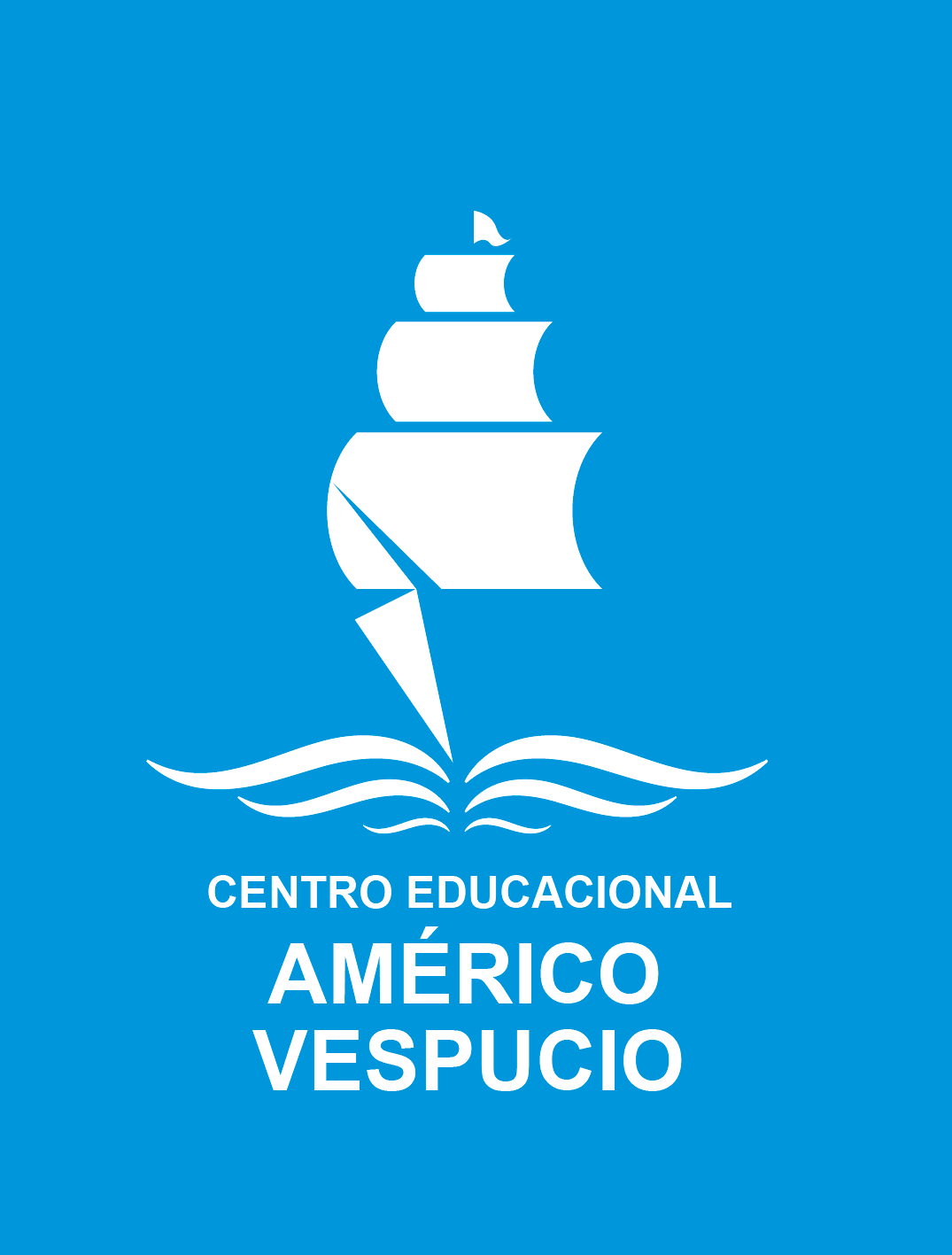 H. Diputada Laura Rodríguez N° 6525, Peñalolén. Tel.: 222727138www.colegioamericovespucio.clDepartamento de Educación Física /2020.Material de Rutina Grupo: 4 Cursos sexto, séptimo y octavo básico.(Aspectos Técnicos: Plataforma Instagram del 11 al 15 de Mayo).Calentamiento Activo:ELONGACIONES PREVIO A RUTINA DE TREN SUPERIOR:Elongar músculo del hombro derecho e izquierdo por 6 segundos (deltoides) ver imagen a continuación.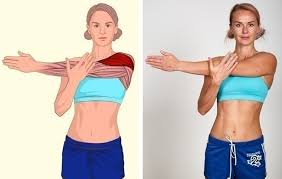 Elongar músculo de la parte posterior de los brazos derecho e izquierdo por 6 segundos (tríceps) ver imagen a continuación.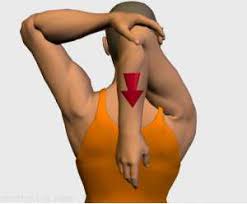 Elongar los músculos anteriores de los brazos derecho e izquierdo por 6 segundos ver imagen a continuación.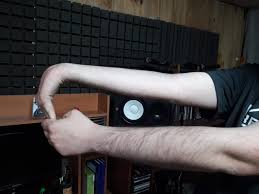 Finalmente elongar músculos de la zona anterior del tórax (pectorales) por 6 segundos ver imagen a continuación.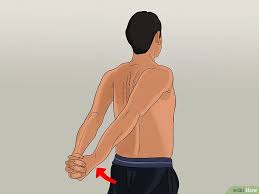 Rutina Grupo 4Partimos con trabajo de brazos por zona anterior (bíceps); con ayuda de botellas con agua de 2 a 3 litros realizaremos 10 repeticiones alternadamente en 3 series, idealmente fijar espalda a una superficie, así evitaremos alguna lesión. Ver imagen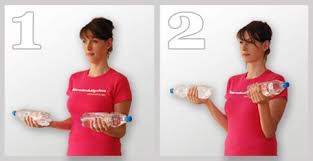 Seguimos con trabajo de brazos por zona posterior (tríceps); con ayuda de una plataforma o soporte (puf) realizaremos 10 repeticiones por 3 series; es decir, 30 ejecuciones. Idealmente que los codos formen un ángulo de 90 grados y fijar manos-muñecas, pues así evitamos lesiones. Ver imagen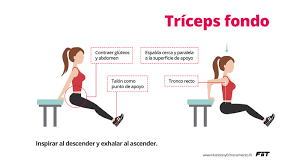 Continuamos con trabajo de brazos y hombros mediante el ejercicio denominado “plancha isométrica”, en ésta posición ver imagen nos vamos a mantener durante 15 segundos por 3 series, recordar que entre series o pausas sólo 10 segundos de descanso. Idealmente fijar manos, muñecas y antebrazos y el cuerpo estirado en una línea horizontal, apoyando la punta de los pies.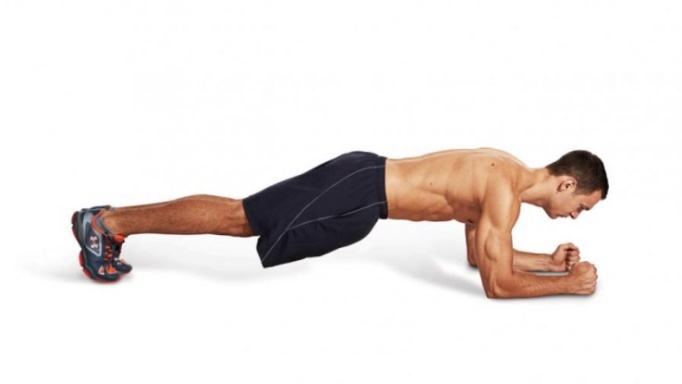 A continuación realizaremos trabajo de brazos y espalda, mediante el ejercicio de “Flexo-extensión”, comúnmente conocida como la lagartija. Comenzamos con las manos firmes, los codos flexionados y el resto del cuerpo estirado horizontalmente y apoyando sólo la punta de los pies. Acá trabajaremos 10 repeticiones por 3 series, recordar que entre series debe haber una pausa de 10 segundos de descanso. Ver imagen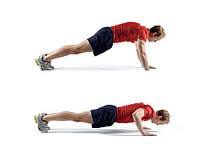 VaronesDamas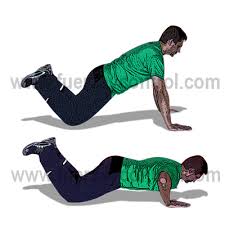 Finalmente realizamos “tocada de hombros alternadamente”, en posición de plancha isométrica nos tocaremos los hombros alternadamente, idealmente piernas separadas manos y muñecas firmes y cuerpo erguido horizontalmente y apoyando las punta de pies. Ver imagen.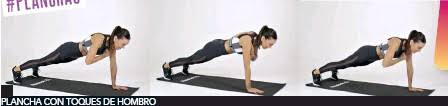 “Recuerden realizar elongaciones del cuerpo y zona a trabajar, para así evitar lesiones y beber agua (hidratarse) ANTES, DURANTE Y DESPUÉS DE CADA EJERCICIO”. AH Y NO OLVIDAR EL RETO/DESAFÍO DE LOS 28 DÍAS EJECUTANDO LAS FLEXO-EXTENSIÓN DE CODOS (LAGARTIJAS).Si nos cuidamos juntos venceremos a ésta PANDEMIA